Theme 4: Building community, nurturing belonging.Synod 2020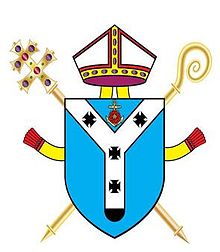 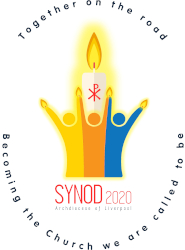 Liverpool ArchdiocesePrimary School Resources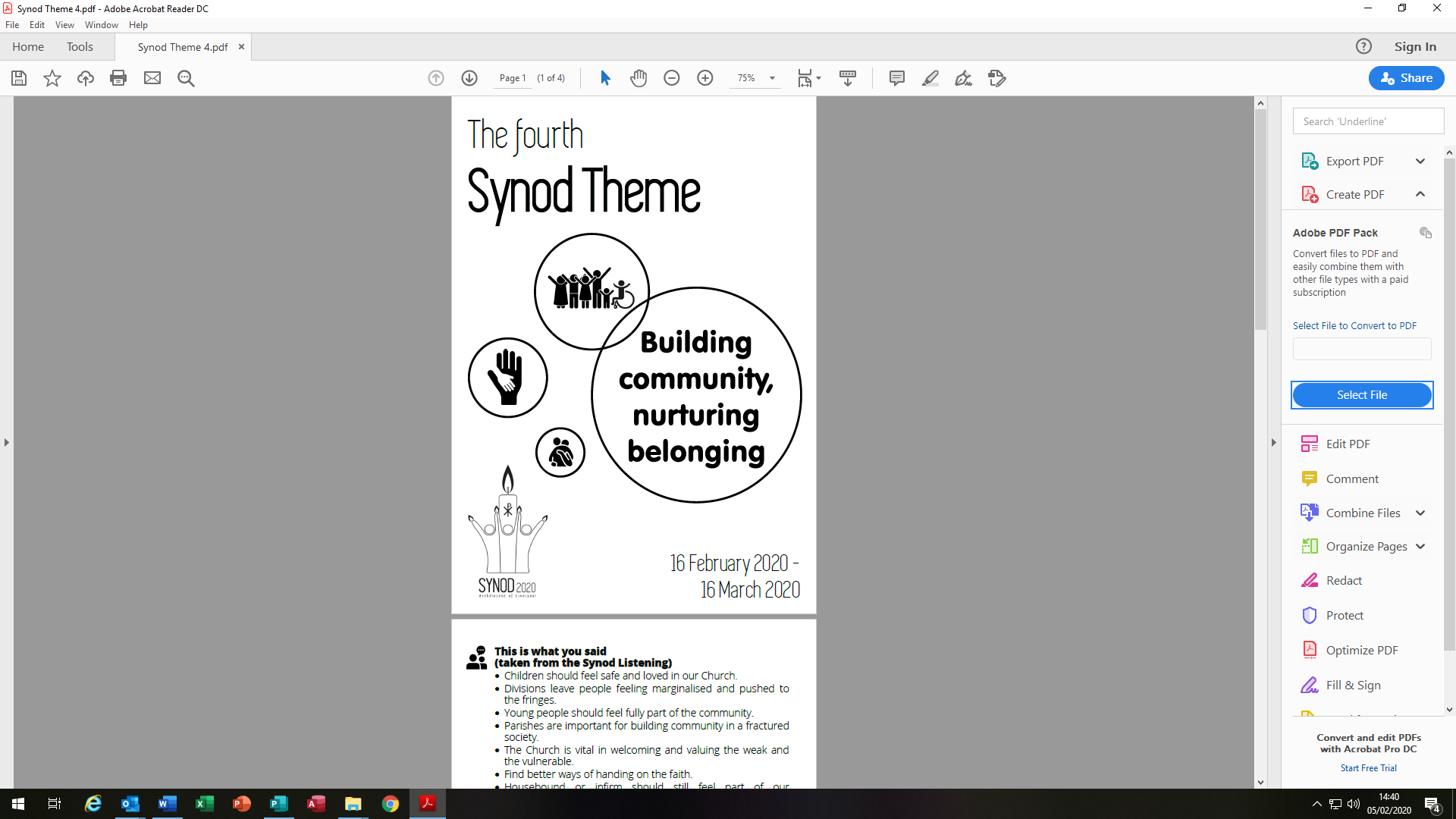 Collective Worship 4: Building community, nurturing belonging SCRIPTIntroductionPlease use this short collective worship as a guide for gathering the proposals for action from Year 5 and 6 children in your school.  (Please discuss the meaning of the words ‘theme’ and ‘proposal’ beforehand.)Pre-Collective Worship (in advance)Choose the readers.Print the resources.Prepare the music (to gather and exit).Start the PowerPoint to accompany the Collective Worship. (the red writing denotes a mouse click or change of slide.)On the DayDisplay the Synod Candle (if you have one) and a Synod 2020 poster.Amend the Focus Table with signs/symbols that signify ‘community’.  GatherLight the candle and PLAY an opening song which celebrates building community e.g. ‘You have called us by your name, we belong to you’ (Bernadette Farrell) ‘Bind us Together, Lord’ or ‘It’s I who build community’ etc.ADULT Introduction CHILD Reader 1:Archbishop Malcolm McMahon, by calling the Synod, has reached out to all of us.  He asks us to guide the future of the Catholic Church in the Archdiocese of Liverpool by expressing our thoughts, feelings and opinions. He wants to know what we think.CHILD Reader 2:CHILD Reader 3:CHILD Reader 4:ListenCHILD Reader 5:RespondCHILD Reader 6:CHILD Reader 7:ADULT:Going Forth   CHILD Reader 8:  ADULT:PLAY an ending song – Use an alternative belonging song/hymn etc. After the Collective Worship*Allow pupils time to talk together and complete the sheet with proposals for action.*You may want to remind them of the questions for reflection in the Collective Worship (Slide 13)What can we do to bring our Home, School and Parish together? How can we share our faith with others in our community? What would a brilliant Catholic community look like?  *Collate these sheets and pass them to your RE co-ordinator or headteacher.*Please pass them to your School Council or Faith in Action group etc. so they can decide which 5 proposals for action best represent your school.*Submit these 5 proposals for action by email to the Synod 2020 Office by Friday 27 March 2020: synod2020@rcaol.co.ukPlease involve your parents and carers in any way you can.  Perhaps you could invite them to the assembly and invite their proposals or send the SYNOD leaflet home and encourage them to complete their proposals for action, too.Thank you for all your participation and making a difference to our SYNOD 2020.N.B. Head teachers and R.E. Co-ordinators (or representatives) have been invited to attend a meeting at LACE on Friday 13th March from 10.00 a.m. – 3.15 p.m. (Coffee served at 9.30 a.m.)  Lunch and light refreshments provided.  This day will be your chance to submit proposals for action on each of the Synod Themes from your important perspective as faith leaders in our schools. Please see that your school is represented if at all possible. Booking forms are on the Education Website:     http://www.liverpoolcatholic.org.uk/education/Primary-In-Service-DatesSign of the Cross…Welcome everybody. We gather here today to look at our fourth Synod Theme:‘Building community, nurturing belonging’. These are some of the things people said about this:We should feel safe and loved in our ChurchYoung people should feel fully part of the communitySome people feel that they don’t belong and feel left outThe Church must welcome EVERYBODYThe sick and housebound should still feel part of our communitiesBelonging to a parish community is good for children and familiesOur parish is importantIt is important to share our faithWe need to listen carefully today so that we can hear God’s message to us and let the Holy Spirit guide us to make a list of our ‘proposals for action’.In the fourth Synod theme – ‘Building community, nurturing belonging’ we are invited to think about the ways our Church can be a welcoming community where everybody feels that they belong. We can think about how our school works together with our families and our parish to nurture belonging and continue to build our community.In St. Paul’s letter to the Romans, we hear how we are asked to: ‘always make people feel welcome.’  A reading from Paul’s letter to the Romans: (God’s Story 3 p141)  Dear Friends,We all have been given lovely gifts.When you give, give with a loving heart.If you have a job to do, do it really well.If you are helping someone, do it happily.Be real in your love for each other.Do not just pretend to be good. Love and care for each other as good brothers and sisters. Be wholehearted and enthusiastic in all you do.Be joyful.When things get hard, keep on going.Pray regularly.Share what you have with people in need.always make people feel welcome.Pope Francis tells us:‘How beautiful it would be if each of you every evening could say:  “Today at school, at home, at work, guided by God, I showed the sign of love towards one of my friends, my parents, an older person!”  How beautiful!’Pope Francis reminds us that we love God by caring and loving each other, this is at the heart of our faith and what it means to belong.Let us take a moment to reflect on how we can build our community and nurture belonging. Think about your answers to the following questions:What can we do to bring our Home, School and Parish together? (PAUSE)How can we share our faith with others in our community? (PAUSE) What would a brilliant Catholic community look like?  (PAUSE)Please join your hands as we say together:Loving God,
As we open our hearts to you and in the power of your Spirit, teach us to work together with our home, school and parish to build a loving community that will nurture belonging and where everyone feels welcome.AMEN!You will now be given time to have a whole class discussion and then write some ideas about your ‘proposals for action’ for the Theme 4: Building community, nurturing belonging.What more can the Catholic Church do to help young people to build community and nurture belonging?Once completed, pass your ‘proposals for action’ to your RE co-ordinator or head teacher.Thank you once again for taking the time to help with the Synod 2020 journey.School Name and Postcode:___________________________________________                                  Theme 4:  Building community, nurturing belonging What more can the Catholic Church do to help young people tobuild community and nurture belonging?Your Proposals: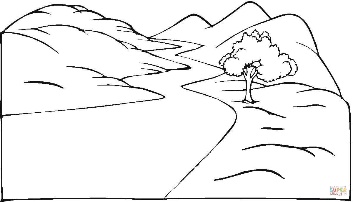 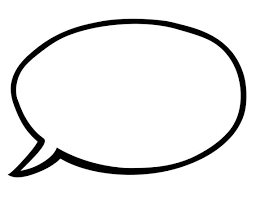 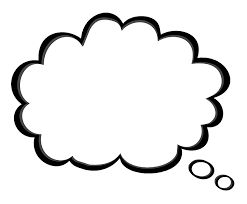 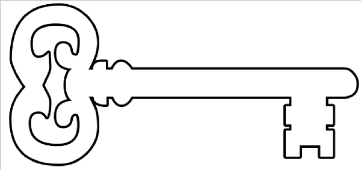 